Про відзначення 150-річчя від дня народження Михайла ГрушевськогоЗ метою вшанування та утвердження традицій боротьби за незалежність, суверенітет і територіальну цілісність України, засвідчення вдячності всім творцям і захисникам Української держави, виявлення поваги до унікального наукового доробку, здійсненого в руслі європейської інтелектуальної традиції, та у зв'язку зі 150-річчям від дня народження Михайла Грушевського - видатного українського державного та політичного діяча, Голови Центральної Ради Української Народної Республіки, першої у XX столітті незалежної Української держави, історика і організатора української науки постановляю:1. Кабінету Міністрів України:1) утворити Організаційний комітет з підготовки та відзначення 150-річчя від дня народження Михайла Грушевського, включивши до його складу представників органів державної влади, органів місцевого самоврядування, громадськості, науковців;2) розробити у тримісячний строк і затвердити план заходів із підготовки та відзначення 150-річчя від дня народження М. Грушевського, передбачивши, зокрема:проведення у вересні 2016 року Днів Михайла Грушевського в Україні;організацію у м. Києві та інших населених пунктах урочистостей за участю представників органів державної влади, органів місцевого самоврядування, громадськості, науковців з нагоди 150-річчя від дня народження М. Грушевського, церемонії покладання квітів до пам’ятника М. Грушевському у м. Києві, а також до пам'ятних знаків, установлених на честь видатного українця в інших населених пунктах держави;проведення у м. Львові урочистих та науково-просвітницьких заходів, присвячених життю і діяльності голови Наукового товариства ім. Шевченка у Львові (1897 - 1913 роки), завідувача кафедри історії Львівського університету (1894 - 1914 роки) М. Грушевського;проведення конференцій, круглих столів, наукових читань, інших заходів, присвячених популяризації наукової, державотворчої та історико-культурної спадщини М. Грушевського, у тому числі забезпечення проведення відповідних заходів в іноземних державах, зокрема в Республіці Польща, Грузії, Чеській Республіці та Республіці Австрія;організацію виставок документів та фотоматеріалів, присвячених діяльності М. Грушевського, зокрема на посаді Голови Центральної Ради Української Народної Республіки, його науковій діяльності, подіям української історії відповідного періоду, відкриття нових та оновлення існуючих тематичних музейних експозицій;проведення у навчальних закладах України просвітницьких заходів, спрямованих на вивчення ролі М. Грушевського в історії українського державотворення та науки;упорядкування та відповідне оформлення об'єктів, пов’язаних із життям і діяльністю М. Грушевського та його родини, у тому числі за кордоном, а також могили видатного українця на Байковому кладовищі у м. Києві;карбування та введення в обіг у встановленому порядку ювілейної монети на відзнаку 150-річчя від дня народження М. Грушевського;випуск в обіг поштової марки та конверта на відзнаку 150-річчя від дня народження М. Грушевського, спецпогашення поштової марки;широке висвітлення заходів із підготовки та відзначення 150-річчя від дня народження М. Грушевського, трансляцію тематичних інформаційно- пізнавальних передач, демонстрацію документальних та художніх фільмів;3) забезпечити в установленому порядку фінансування заходів із підготовки та відзначення 150-річчя від дня народження М. Грушевського.2. Обласним, Київській міській державним адміністраціям:розробити та затвердити регіональні плани заходів із підготовки та відзначення 150-річчя від дня народження М. Грушевського, забезпечити їх виконання;надавати в установленому порядку підтримку ініціативам громадськості щодо вшанування пам'яті та популяризації наукової і державотворчої спадщини М. Грушевського.3. Міністерству закордонних справ України:забезпечити проведення закордонними дипломатичними установами України заходів із відзначення 150-річчя від дня народження М. Грушевського, зокрема за участю представників української громадськості за кордоном;ужити заходів щодо залучення дипломатичного корпусу, акредитованого в Україні, до участі у заходах із відзначення 150-річчя від дня народження М. Грушевського, які відбуватимуться в Україні.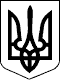 Указ 
Президента УкраїниПрезидент УкраїниП.ПОРОШЕНКОм. Київ 
9 лютого 2015 року 
№ 63/2015